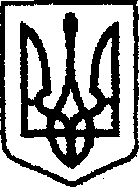 У К Р А Ї Н Ачернігівська обласна державна адміністраціяУПРАВЛІННЯ  КАПІТАЛЬНОГО БУДІВНИЦТВАН А К А З«08» травня 2019 року                  м. Чернігів		                         № 110Про здійснення технічного нагляду за обʼєктами виконаних робітЗ метою здійснення технічного нагляду за обʼєктами виконаних робіт та в звʼязку з кадровими змінами, наказую:  1. Закріпити за провідним інженером відділу технічного контролю автомобільних доріг Мисником Олександром Івановичем здійснення контролю та технічного нагляду за обʼєктами виконаних робіт у  Чернігівському, Ріпкинському, Куликівському та Козелецькому районах. 	2. Контроль за виконанням наказу залишаю за собою.В.о. начальника                                                                          В.КЛЮЧНИК